«Точка Роста» - центр притяжения школьников В рамках регионального проекта «Современная школа» нацпроекта «Образование» на основании приказа Департамента образования Орловской области №1873 от 19.12.2022  «О реализации регионального проекта «Современная школа» на территории Орловской области» в сентябре 2023 года состоится торжественное открытие   центра естественно - научного и технологического профилей «Точка роста» на базе БОУ «Быстринская оош». Это очень важное событие не только в жизни школы, но и всего села, потому что школа здесь является главным образовательным центром.   Для создания нового образовательного пространства в Быстринской школе на данном этапе ведётся работа по брендированию кабинетов. Кабинет химии и биологии готов полностью к приёму детей. На стене, в кабинете Химии и биологии,  изображен фирменный знак настенный «Точка роста», дополнительные  элементы брендирования образовательного пространства Стилеобразующий элемент Министерства просвещения Российской Федерации. . В кабинетах физика и технологического оборудования ведутся работы по изображению дополнительных знаков.
Ребята и родители выразили надежду на то, что обучение с помощью современного оборудования может им хорошо помочь детям в дополнительном развитии, сделать выбор будущей специальности.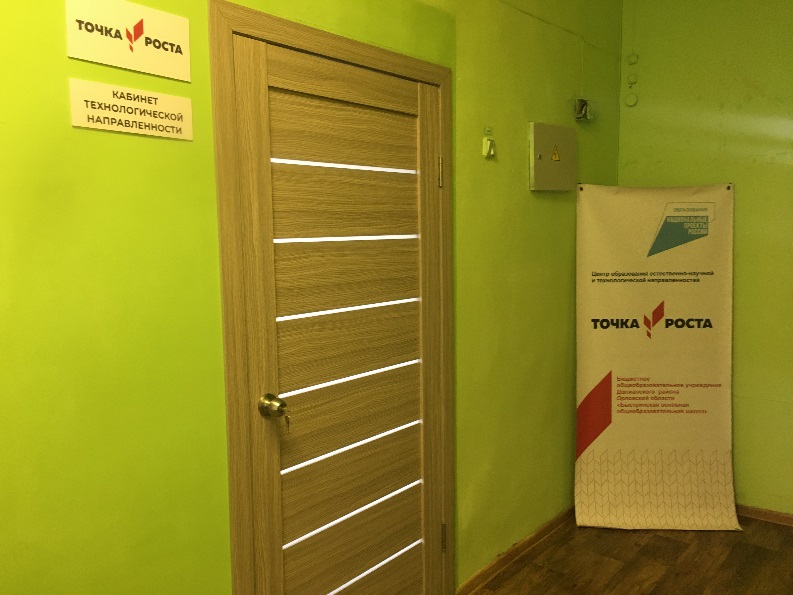 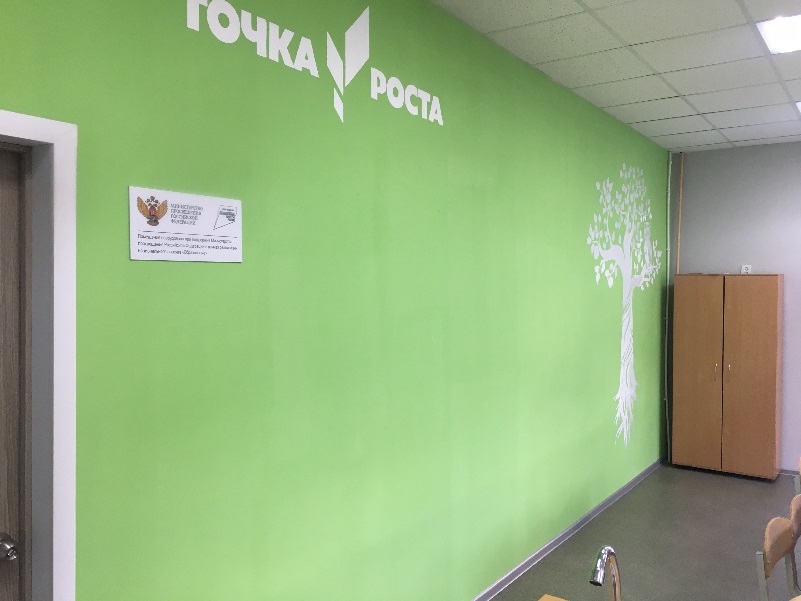 